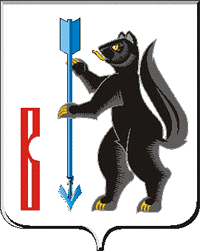 РОССИЙСКАЯ ФЕДЕРАЦИЯСВЕРДЛОВСКАЯ ОБЛАСТЬДУМА ГОРОДСКОГО ОКРУГА ВЕРХОТУРСКИЙ Р Е Ш Е Н И Еот «15» февраля  2023г. №2г. Верхотурье  О деятельности Отделения полиции №12 (дислокация г. Верхотурье) МО МВД России "Новолялинский" за 2022 год      Заслушав и обсудив информацию начальника отделения полиции №12 (дислокация г. Верхотурье) МО МВД России "Новолялинский"С.Ю. Дуркина о состоянии, проблемах и перспективах развития правоохранительных органов на территории городского округа Верхотурский за 2022 год, руководствуясь статьей 21 Устава городского округа Верхотурский, Дума городского округа Верхотурский       РЕШИЛА:      1. Информацию начальника Отделения полиции №12 (дислокация г.Верхотурье) МО МВД России "Новолялинский" о состоянии, проблемах и перспективах развития правоохранительных органов на территории городского округа Верхотурский за 2022 год, принять к сведению.2. Опубликовать настоящее Решение в информационном бюллетене «Верхотурская неделя» и разместить на официальном сайте городского округа Верхотурский. 3. Настоящее Решение вступает в силу со дня его официального опубликования.4.Контроль за исполнением настоящего Решения возложить на Председателя Думы городского округа Верхотурский И.А. Комарницкого.        Председатель Думы городского округа Верхотурский                                        И.А. Комарницкий